Фотографии Шайхинурова Айназа Ильфировича                     обучающегося 6 класса на тему: «Наши улицы»                                                                   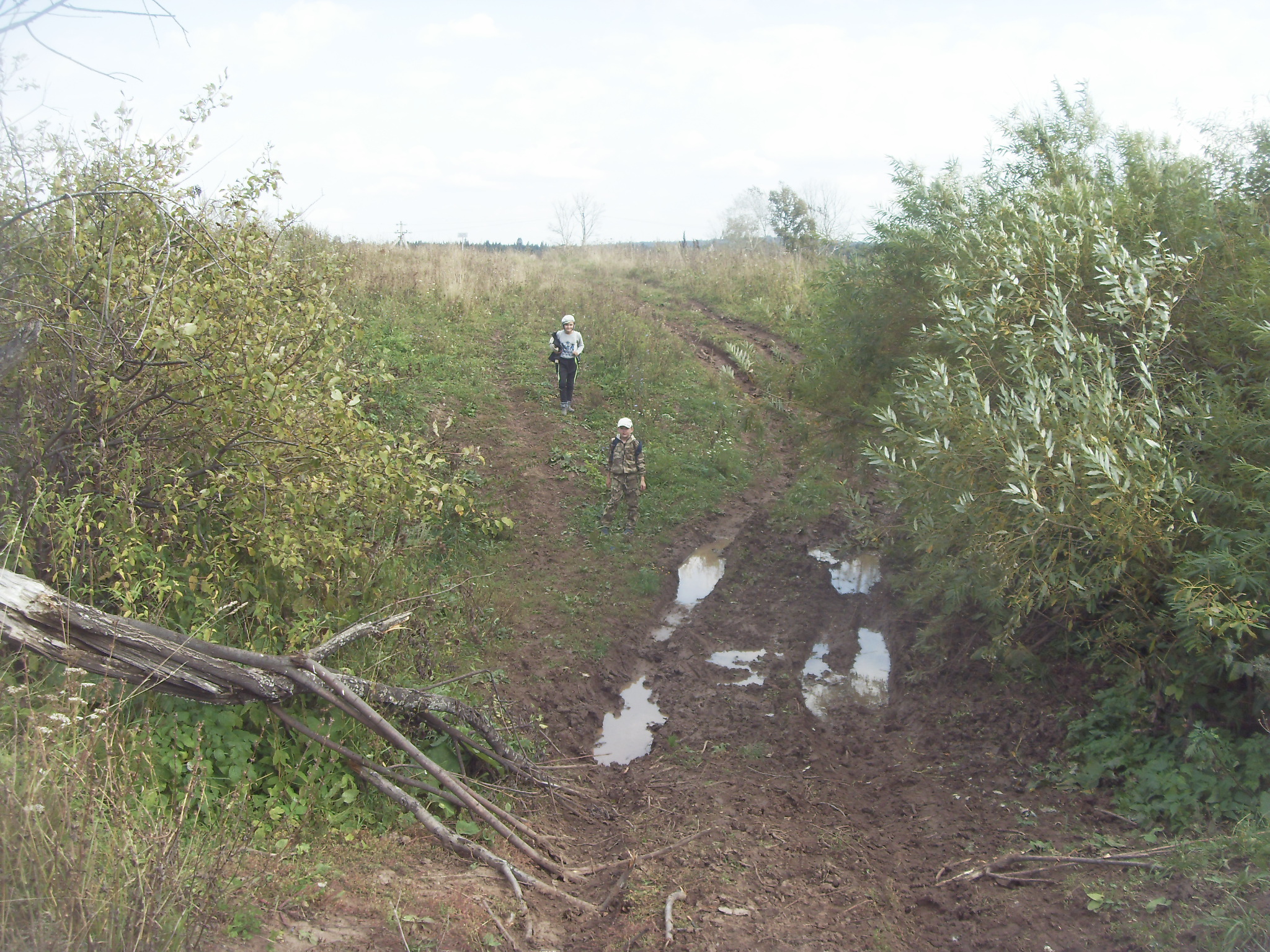 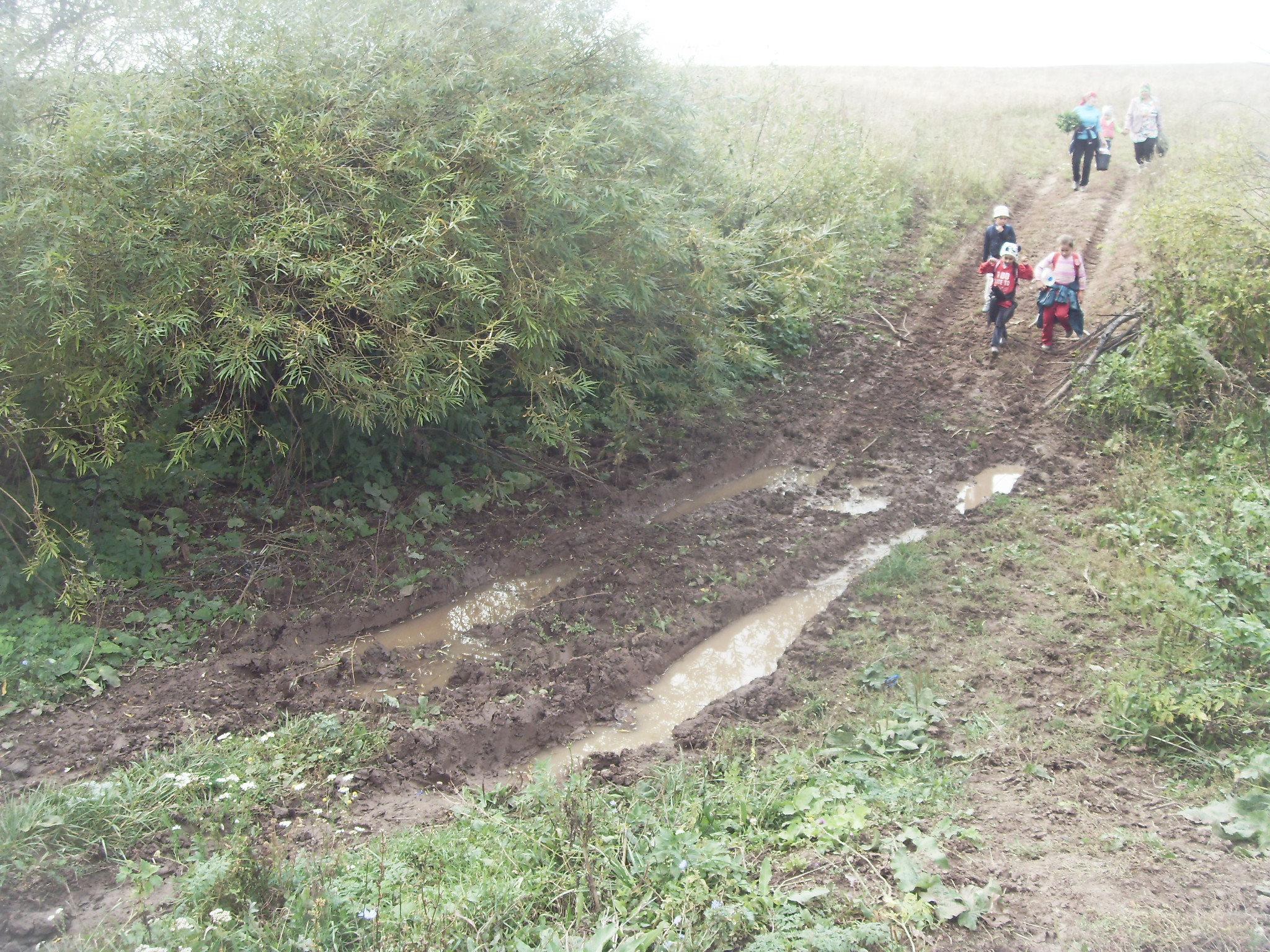 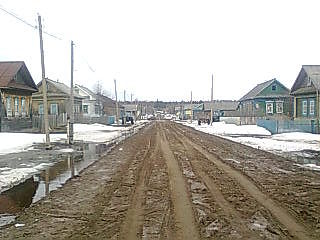 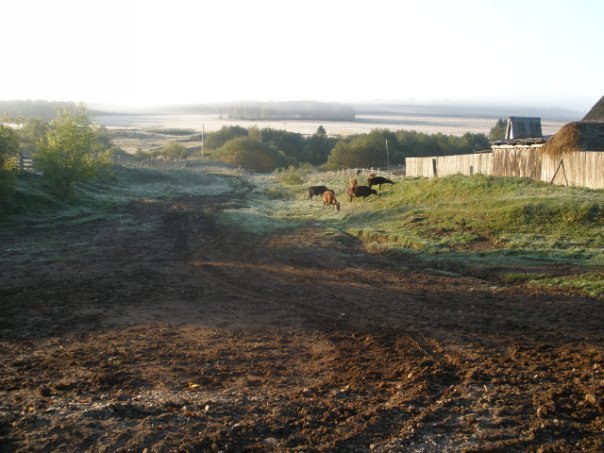 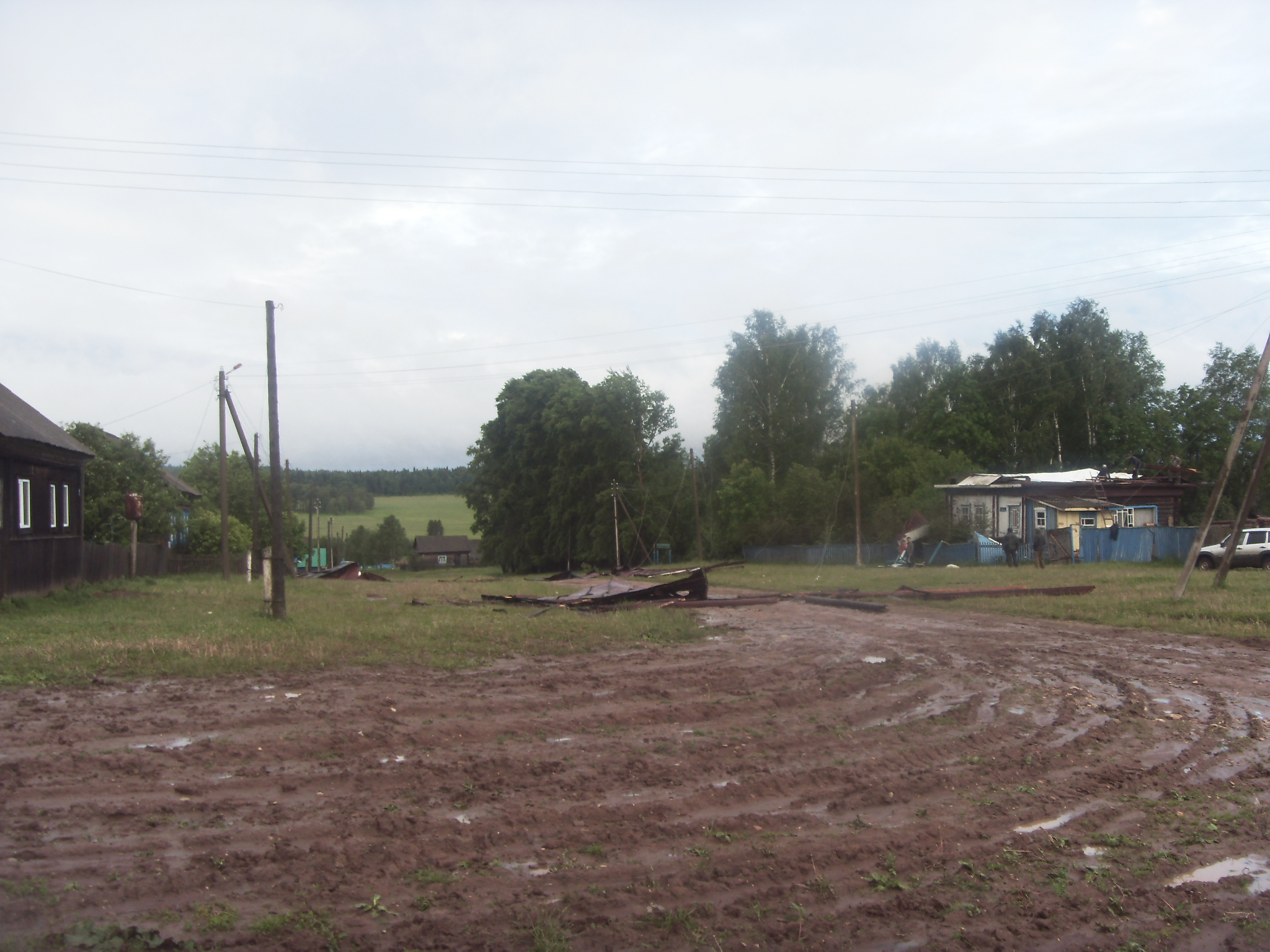 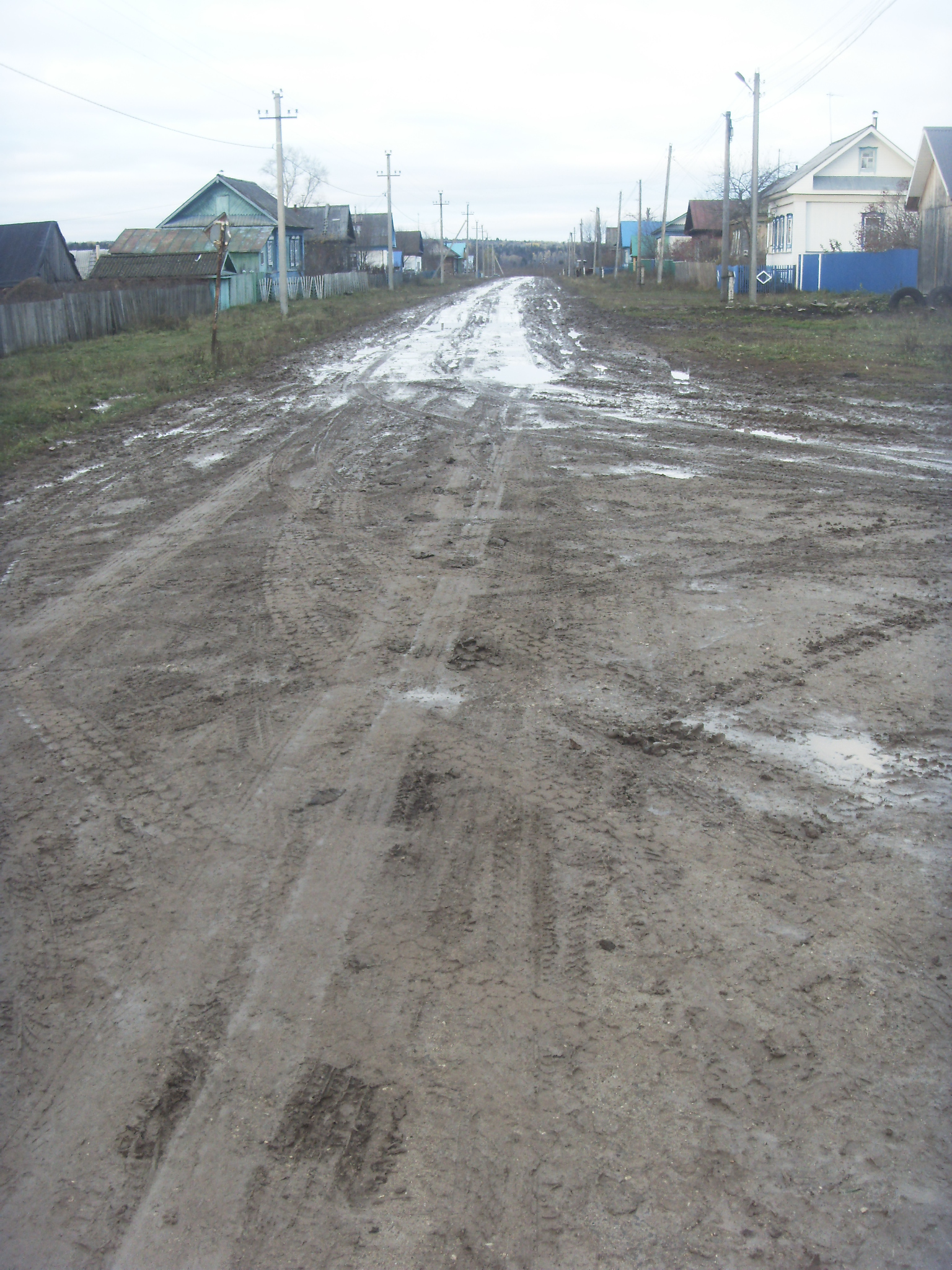 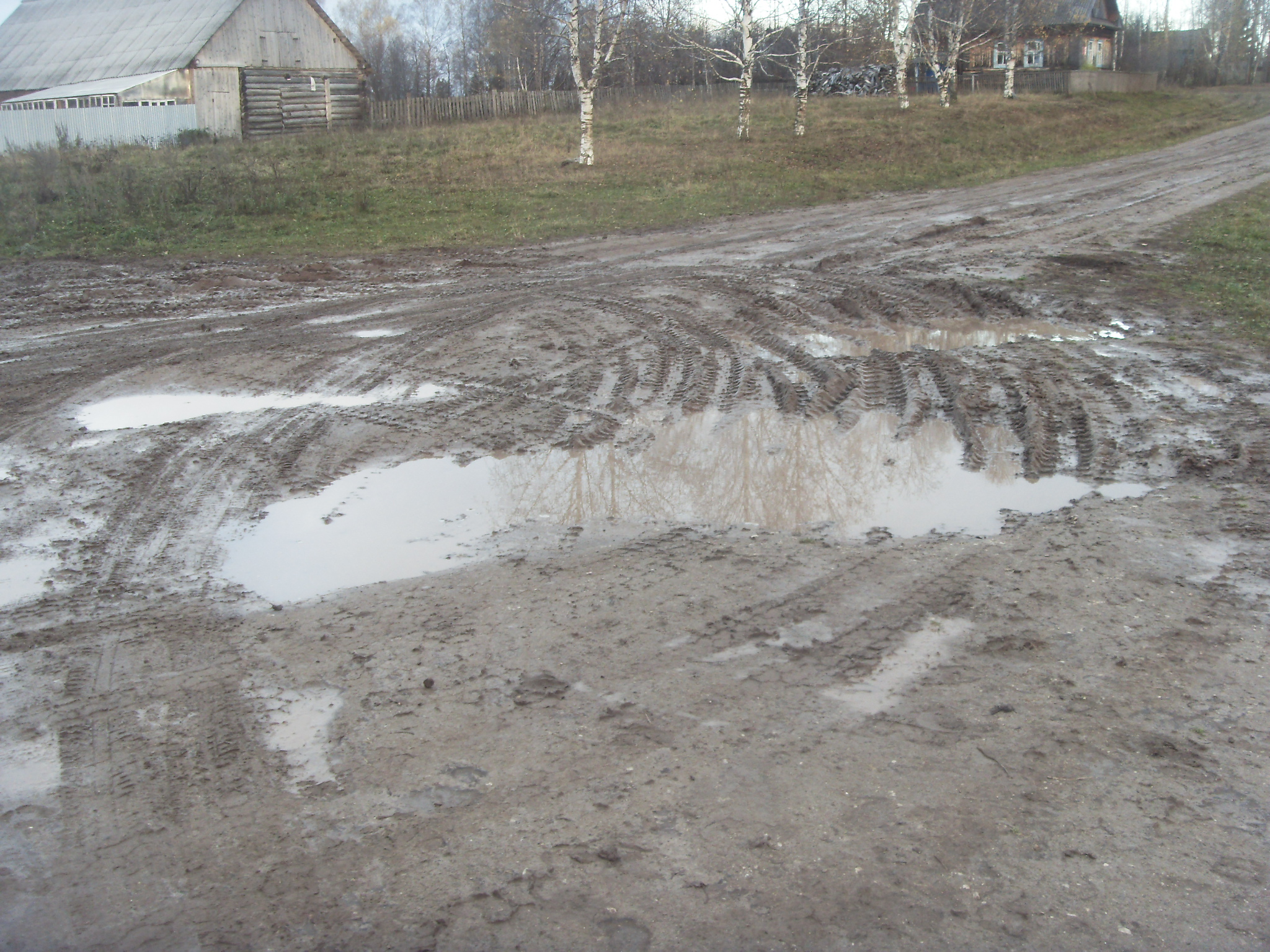 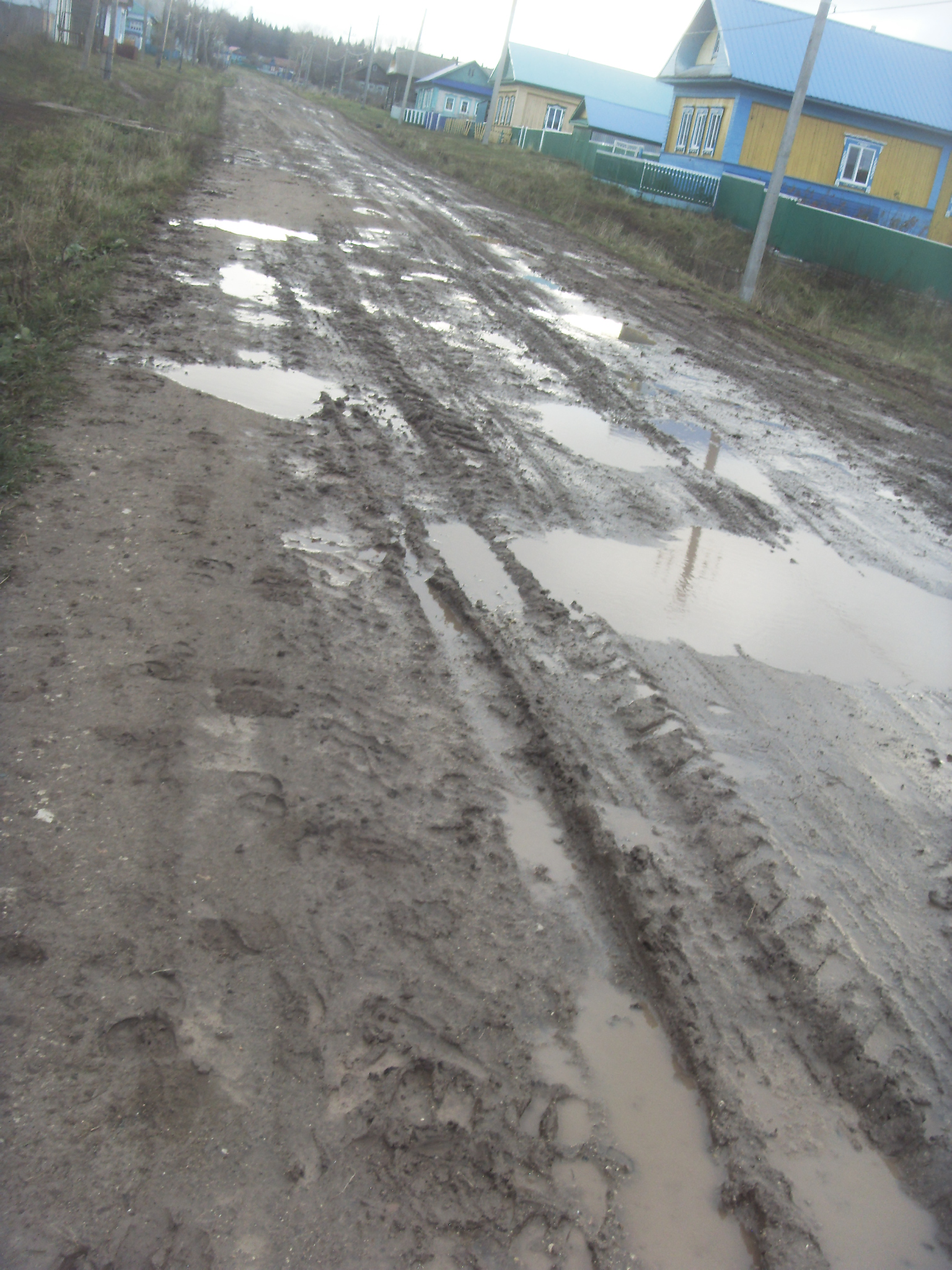 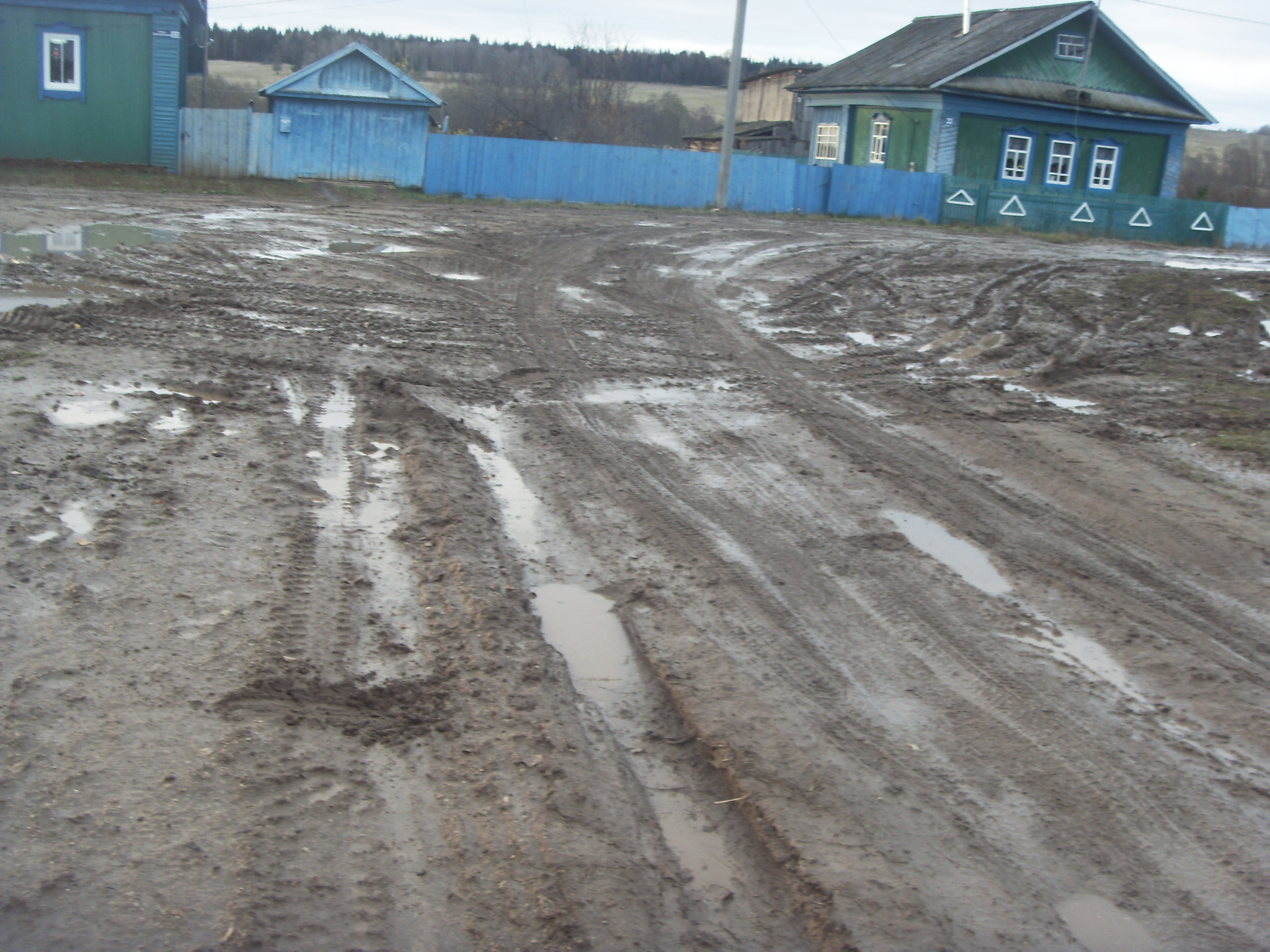 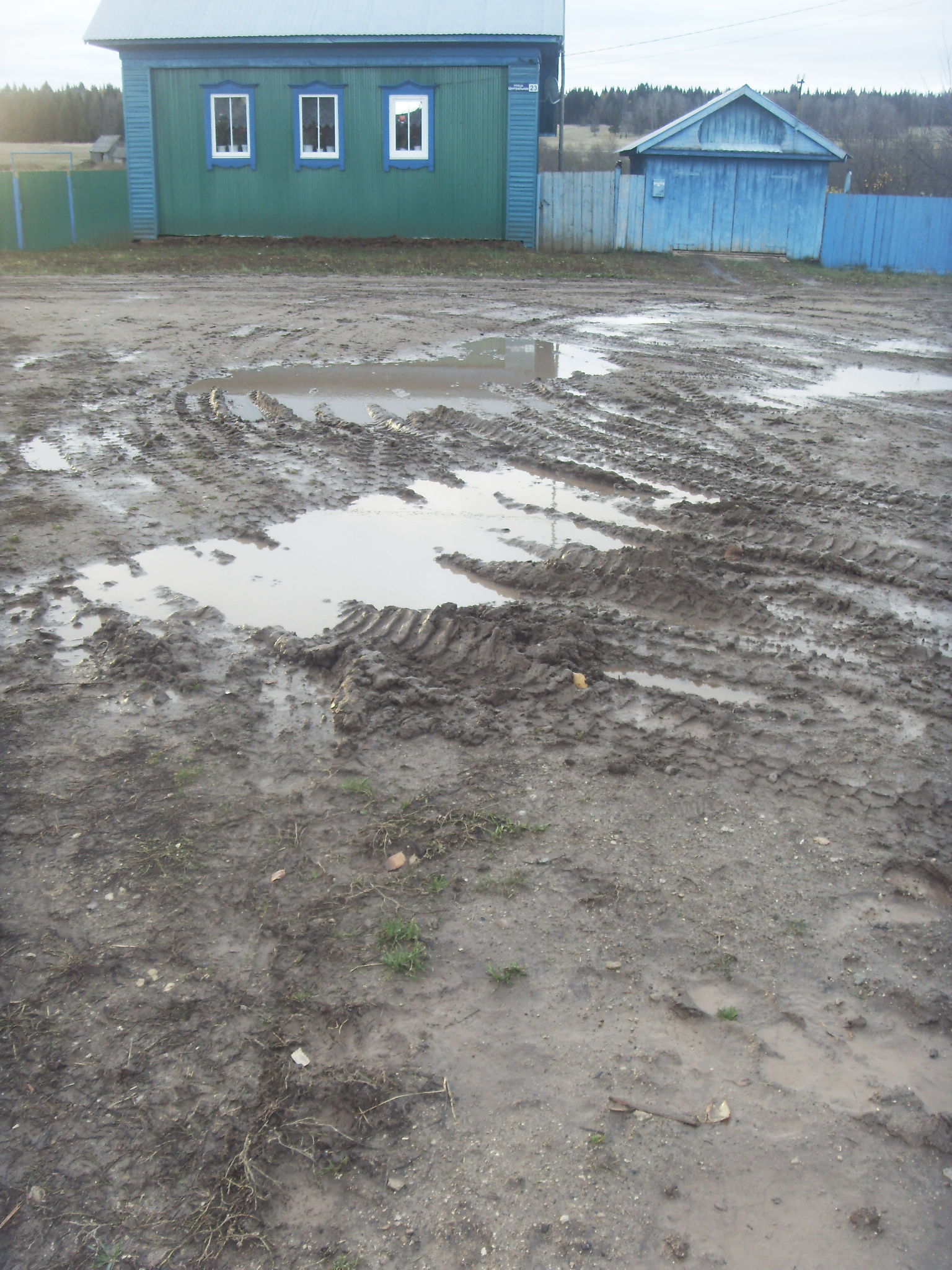 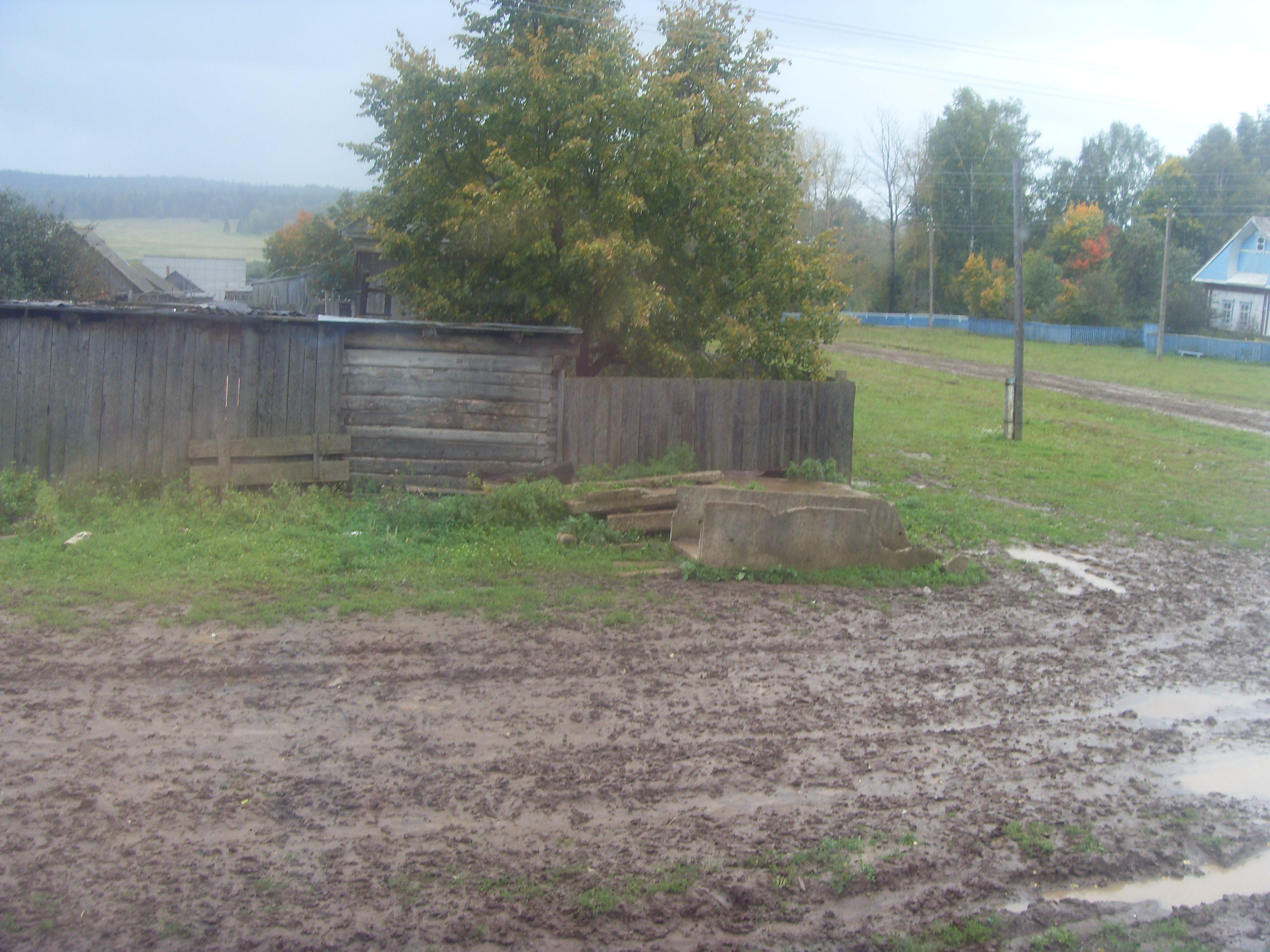 